İSKENDERUN TEKNİK ÜNİVERSİTESİ Uzaktan Bilgisayarlı Öğretim Merkezi (UBÖM)2023-2024 Güz Yarıyılı dönemi itibar ile üniversitemizde öğrenim gören öğrencilerimizin alacağı Atatürk İlkeleri ve İnkılap Tarihi I, Türk Dili I, Yabancı Dil I ve Teknoloji Okuryazarlığı (Tüm Birinci Sınıf Dersleri de bu gruba dahildir.) dersleri İSTE Uzaktan Bilgisayarlı Öğretim Merkezi (UBOM) tarafından verilecektir. Sisteme giriş için link şu şekildedir;  http://ubom.iste.edu.tr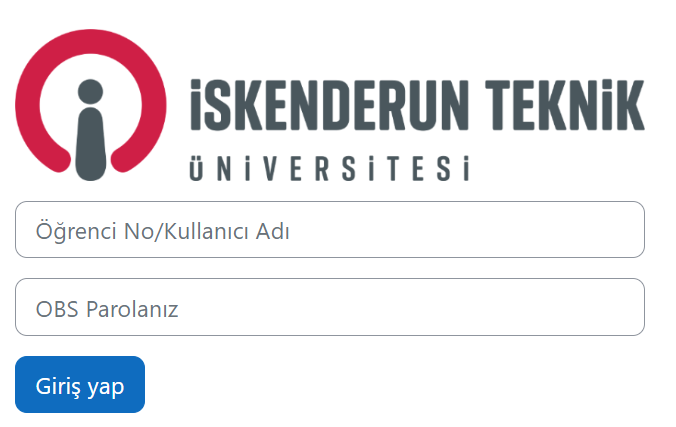 Not: Sisteme giriş yapabilmek için ders kayıtlarının onaylanması gerekmektedir.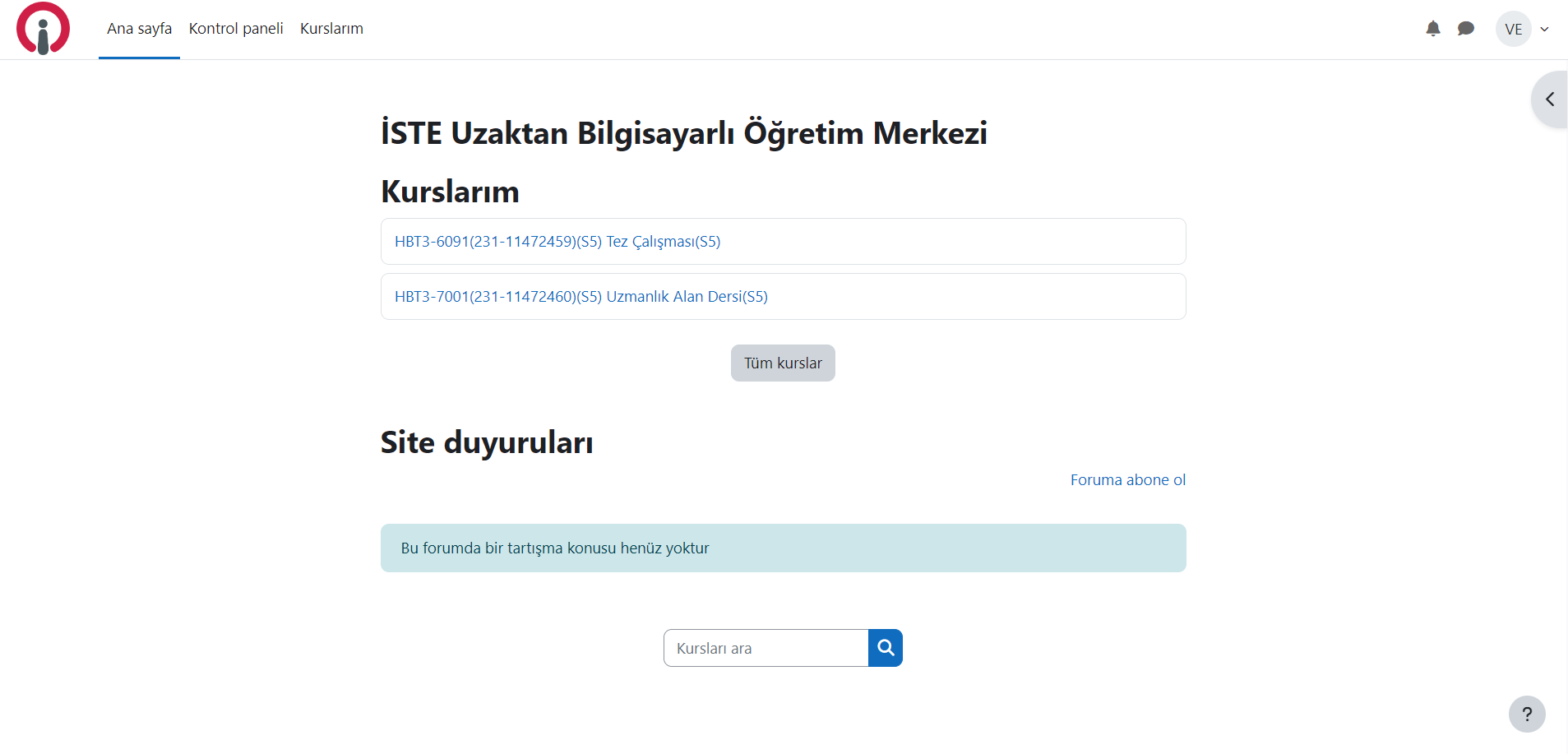 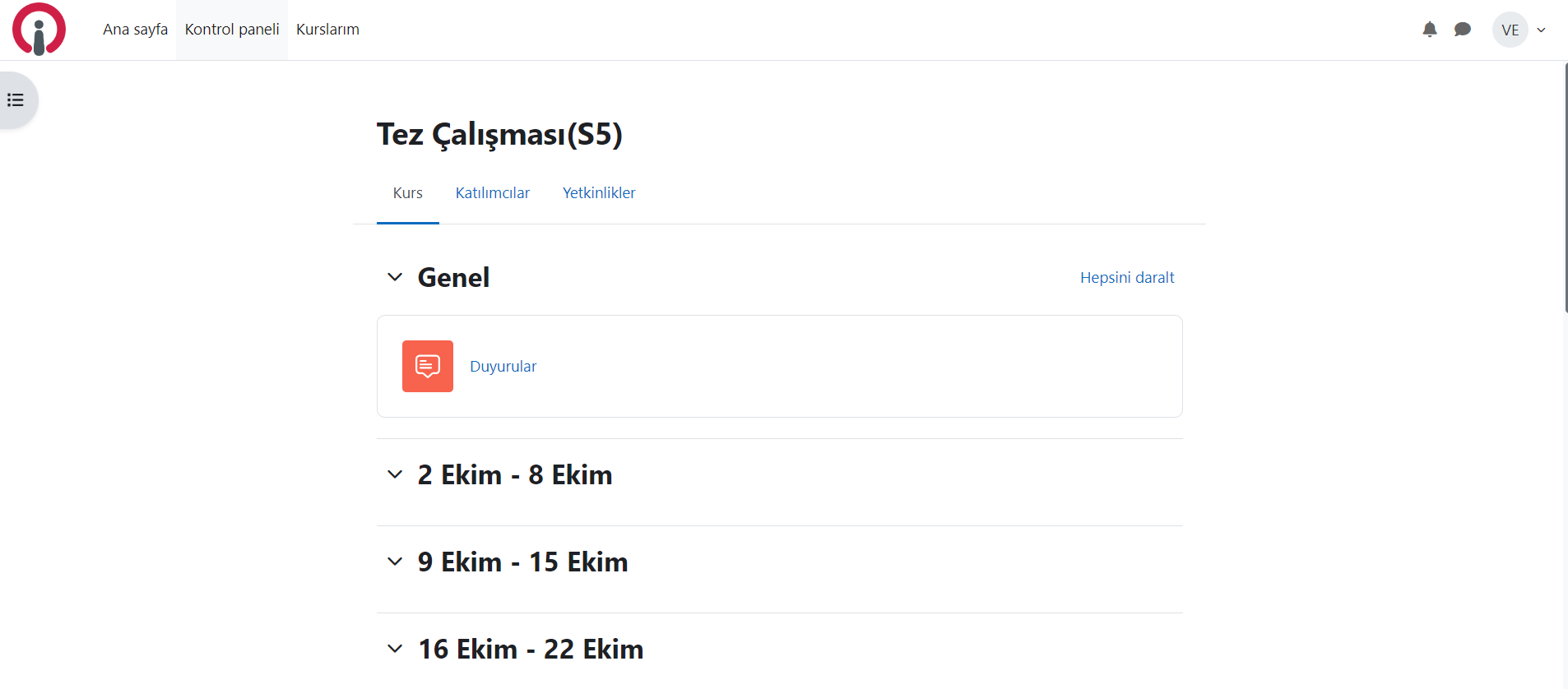 